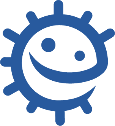 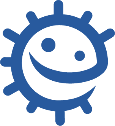 MicrobeVirus: ParamyxovirusSymptomsFever, runny nose, red and runny eyes, a cough, a red rash and a sore, swollen throat.TransmissionSpread in coughs and sneezes.Skin contact.Touching objects that have the live virus on them.PreventionVaccination.Handwashing.TreatmentBed rest and fluid intake.MicrobeVirus: InfluenzaSymptomsHeadache, fever, chills, muscle aches; possibly sore throat, cough, chest pain.TransmissionSpread in coughs and sneezes.Breathing in virus in the air.Touching objects that have the live virus on them.PreventionVaccination against current strains. TreatmentBed rest and fluid intake.Antivirals in the elderly. MicrobeFungus: Candida albicansSymptomsItching.Burning.Soreness.White coating of the mouth or irritation of the vagina with a whitish discharge.TransmissionPerson to person contact.PreventionThe fungus that causes symptoms can grow better when our natural bacteria are killed off. Therefore, avoid unnecessary antibiotic use.TreatmentAntifungalsMicrobeBacterium: Chlamydia trachomatisSymptomsIn many cases there are no symptoms but sometimes there is a discharge from the vagina or penis. Swollen testicles. Inability to have children can also occur.TransmissionSexual contact.PreventionUse a condom during sexual intercourse.TreatmentAntibiotics.MicrobeVirus: Varicella-zosterSymptomsBlistering rash on the body and head.TransmissionDirect skin contact.Spread in coughs and sneezes.Breathing virus in the air. PreventionVaccination. Handwashing.TreatmentBed rest and fluid intake.Antivirals in some adult cases. 